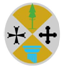 CONSIGLIO REGIONALE DELLA CALABRIASETTORE TECNICOOGGETTO: Affidamento diretto, ai sensi dell’art. 36, comma 2, lett. a) D.lgs. 50/2016, per la redazione della progettazione esecutiva per l’adeguamento alla normativa antincendio della sede del Consiglio regionale della Calabria. CIG: ZB6292094F.IL DIRIGENTEPREMESSO CHE, a seguito dell’entrata in vigore del regolamento di semplificazione delle procedure di prevenzione incendi, D.P.R. 151/11, la sede del Consiglio regionale rientra tra gli enti tenuti ad adeguare i propri locali alla nuova normativa antincendio, ragion per cui, con determinazione del dirigente del Settore Tecnico pro tempore, R.G. n. 562 del 19 novembre 2014, è stata affidata la progettazione finalizzata all’acquisizione del relativo parere di conformità da parte del Comando dei VV.F. (ex art. 3 D.P.R. 151/2011);CHE, con nota protocollo 1164 del 13 gennaio 2016 è stato acquisito il parere favorevole con prescrizioni da parte del Comando Provinciale dei Vigili del Fuoco di Reggio Calabria;CHE, al fine di ottemperare all’adeguamento normativo secondo le prescrizioni indicate nel suddetto parere favorevole, è stato necessario procedere all’integrazione documentale della progettazione effettuata, redigendo un progetto di fattibilità tecnica ed economica completo, giusta determinazione dello scrivente, R.G. n. 83 del 26 febbraio 2018;CHE, ai sensi dell’art. 26 del D.lgs. 50/2016 e ss.mm.ii. il RUP, Arch. Paolo Morabito, ha effettuato la validazione dello studio di fattibilità de quo, giusto verbale di verifica ed ultimazione del servizio sottoscritto in data 1 giugno 2018;CONSIDERATO CHE si rende necessario, ai sensi dell’art.23 D.lgs. 50/2016 e ss.mm.ii., redigere la progettazione esecutiva finalizzata alla realizzazione dei lavori per l’adeguamento alla normativa antincendio della sede del Consiglio regionale della Calabria;DATO ATTO CHE la sopra citata progettazione non è inerente alla tipologia di lavori contemplati dall’art. 23, comma 2, D.lgs. 50/2016 e ss.mm.ii.;ACCERTATA, in concreto, l’indisponibilità di personale tecnico di ruolo di questa Amministrazione, in possesso delle caratteristiche idonee a svolgere l’incarico de quo e considerati, tra l’altro, i numerosi procedimenti in itinere e programmati presso il Settore Tecnico;RITENUTO, pertanto, necessario procedere all’affidamento dell’incarico medesimo ad un soggetto esterno;DATO ATTO CHE, ai sensi del D.M. 17 giugno 2016 recante “Approvazione dei corrispettivi commisurati al livello qualitativo delle prestazioni di progettazione adottato ai sensi dell’art. 24, comma 8, del D.lgs. 50/2016”, il corrispettivo per l’espletamento del servizio in oggetto è stato determinato in euro 37.333,33 (trentasettemilatrecentotrentatre/33) oltre IVA ed oneri previdenziali;CONSIDERATO:CHE, per i servizi di importo inferiore alle soglie di rilevanza comunitaria di cui all’art. 35 del D.lgs. 50/2016 e ss.mm.ii., l’affidamento degli stessi può avvenire secondo le procedure semplificate di cui all’art. 36 del medesimo decreto;CHE, trattandosi di un incarico di progettazione di importo inferiore alla soglia di 40.000 euro, lo stesso può essere affidato in via diretta, ai sensi dell’art. 31, comma 8, D.lgs. 50/2016 e ss.mm.ii., anche senza previa consultazione di due o più operatori economici, secondo quanto disposto dall’art. 36, comma 2, lett. a) del medesimo decreto;CHE questa Amministrazione, con determinazione R.G. n. 116 del 7 marzo 2019, ha aggiornato l’elenco dei professionisti ai fini dell’affidamento di incarichi di progettazione e attività tecnico-amministrative connesse, costituito a seguito di avviso pubblico, secondo le modalità stabilite dal paragrafo 5.1.6 delle Linee guida ANAC n. 4 recanti “Procedure per l’affidamento dei contratti pubblici di importo inferiore alle soglie di rilevanza comunitaria, indagini di mercato e formazione e gestione degli elenchi di operatori economici” approvate dal Consiglio dell’Autorità con delibera n. 1097 del 26 ottobre 2016 ed aggiornate al D.lgs. 56/2017, con delibera del Consiglio n. 206 del 1 marzo 2018;CHE, tra i professionisti iscritti all’Elenco di cui sopra, l’arch. Francesco Dileo (C.F. DLIFNC82S29F537C – P.IVA 03045400797), nato Vibo Valentia (VV) il 29 novembre 1982, possiede tutti i requisiti professionali e curriculari commisurati alla natura dell’incarico ed alla tipologia e categorie delle opere da progettare;CHE il Professionista sopra identificato non ha mai assunto incarichi presso questa Amministrazione e, pertanto, è salvaguardato il principio di rotazione;CHE il professionista, interpellato, si è dichiarato disponibile, giusta nota prot. n. 18950 del 26/06/2019, a svolgere l’incarico per l’importo di euro 34.675,20 (trentaquattromilaseicentosettantacinque/20) oltre IVA ed oneri previdenziali, offrendo un ribasso del 7,12 % sull’importo del servizio stimato dall’Amministrazione;DATO ATTO della verifica dell’insussistenza di condizioni di incompatibilità e situazioni, anche potenziali, di conflitto di interessi per lo svolgimento dell’incarico in oggetto, come da dichiarazione resa dal professionista;STABILITO CHE le prestazioni de quibus dovranno essere svolte sulla base di quanto previsto nello schema di contratto, allegato alla presente determinazione quale parte integrante e sostanziale;CHE la sottoscrizione del contratto de quo avverrà a seguito dell’intervenuta verifica, in capo al professionista indicato,  del possesso dei requisiti generali e tecnico-professionali;DATO ATTO che il Responsabile del Procedimento, ai sensi dell’art. 31 del D.lgs. 50/2016 e ss.mm.ii., è individuato nella persona dell’arch. Giovanni Piero Mortellaro, giusta nomina dello scrivente prot. n. 17805 del 13 giugno 2019;RITENUTO doversi procedere in merito;VISTO il D.lgs. 18 aprile 2016, n. 50 “Codice dei contratti pubblici”, come da ultimo integrato e corretto dalla L. 55/2019;VISTE le Linee guida ANAC n. 1 recanti “Indirizzi generali sull’affidamento dei servizi attinenti all’architettura e all’ingegneria” approvate dal Consiglio dell’Autorità con delibera n. 973 del 14 settembre 2016 ed aggiornate, da ultimo, con delibera del Consiglio dell’Autorità n. 417 del 15 maggio 2019;VISTE le Linee guida ANAC n. 4 recanti “Procedure per l’affidamento dei contratti pubblici di importo inferiore alle soglie di rilevanza comunitaria, indagini di mercato e formazione e gestione degli elenchi di operatori economici” approvate dal Consiglio dell’Autorità con delibera n. 1097 del 26 ottobre 2016 ed aggiornate al D.lgs. 56/2017, con delibera del Consiglio n. 206 dell’1 marzo 2018;VISTO:il D.lgs. n. 165/2001 e ss.mm.ii.;la Legge regionale n. 8/1996 e ss.mm.ii.;la Legge regionale 4 settembre 2001, n. 19 e ss.mm.ii.;la Deliberazione dell’Ufficio di Presidenza n. 67 del 18.04.2001 e ss.mm.ii. di approvazione del Regolamento sull’ordinamento degli Uffici e dei Servizi del Consiglio regionale;la Legge regionale 6 aprile 2011 n. 11 recante “Istituzione del Bollettino Ufficiale Telematico della Regione Calabria e norme per la pubblicazione degli atti” ed in particolare gli articoli 5 e 9;la deliberazione del Consiglio Regionale n. 190 del 4 maggio 2017, modificata ed integrata con deliberazione del Consiglio regionale n.342 del 28 settembre 2018, di approvazione del nuovo Regolamento di Amministrazione e Contabilità del Consiglio regionale della Calabria;la Deliberazione dell’Ufficio di Presidenza n. 71 del 24 novembre 2017 con la quale è stata approvata la nuova struttura organizzativa del Consiglio regionale della Calabria;la Deliberazione dell’Ufficio di Presidenza n. 41 del 6 agosto 2015 con la quale è stato conferito al dott. Maurizio Priolo l’incarico di Segretario - Direttore Generale del Consiglio regionale della Calabria nonché l’incarico di dirigente dell’Area funzionale IV “Gestione”;la deliberazione dell’Ufficio di Presidenza n. 75 del 21 dicembre 2018, con la quale sono state conferite le funzioni di dirigente del Settore Tecnico al dirigente dell’Area Gestione, Dott. Maurizio Priolo, senza ulteriori oneri a carico dell’Ente;l’art. 6, comma 1, lett. c) della L.R. n. 8/1996 che definisce i Settori come articolazioni funzionali delle Aree funzionali e sono istituiti per lo svolgimento di attività di programmazione, indirizzo e controllo, elaborazione tecnica, studio, ricerca e consulenza nell’ambito delle Aree funzionali di riferimento individuate per ambiti omogenei;l’art. 16, comma 1, lett. d) del D.lgs. n. 165/2001 con il quale il Dirigente dell’Area Funzionale IV “Gestione” svolge le funzioni di Dirigente del Settore Tecnico adottando gli atti ed i provvedimenti amministrativi, esercitando i poteri di spesa e quelli di acquisizione delle entrate rientranti nella competenza dei propri uffici;la Deliberazione del Consiglio regionale n. 356 del 19 dicembre 2018, con la quale è stato approvato il bilancio di previsione del Consiglio regionale per gli esercizi 2019-2021;D E T E R M I N APer quanto in premessa indicato che qui si intende integralmente riportato e confermato:di affidare, ai sensi dell’art. 36, comma 2, lett. a) e dell’art. 31, comma 8, D.lgs. 50/2016 e ss.mm.ii., la redazione della progettazione esecutiva per l’adeguamento alla normativa antincendio della sede del Consiglio regionale della Calabria, all’arch. Francesco Dileo, per un importo complessivo di euro 43.995,90 (quarantatremilanovecentonovantacinque/90), di cui euro 34.675,20 (trentaquattromilaseicentosettantacinque/20) per il servizio, euro 1.387,01 (milletrecentottantasette/01) per oneri previdenziali (4%) ed euro 7.933,69 (settemilanovecentotrentatre/69) per IVA (22%), previa verifica del possesso dei requisiti generali e tecnico-professionali;di approvare lo schema di contratto, che si allega al presente provvedimento quale parte integrante e sostanziale;di prenotare la somma di euro 43.995,90, imputandola alla Missione 01 Programma 02 Macroaggregato 103 Titolo 01 Capitolo 61479 Articolo 479 - P.D.C. 1.03.02.11.999 del bilancio 2019-2021 del Consiglio regionale, con scadenza nell’esercizio 2019, che ne presenta la necessaria disponibilità;di disporre l’adempimento, da parte del RUP, degli obblighi di pubblicazione previsti dalla normativa vigente;di trasmettere copia del presente provvedimento, per il seguito di rispettiva competenza, al Dirigente dell’Area Funzionale Gestione, al Direttore Generale, al Dirigente Settore del Bilancio e Ragioneria, al Dirigente del Settore Segreteria Ufficio di Presidenza e al Collegio dei Revisori dei Conti;di notificare copia del presente provvedimento all’arch. Francesco Dileo (C.F. DLIFNC82S29F537C – P.IVA 03045400797) esclusivamente a mezzo pec, all’indirizzo francescodileo@archiworldpec.itIl presente provvedimento sarà pubblicato sul B.U. della Regione Calabria.IL DIRIGENTE	Dott. Maurizio PrioloREGISTRO PARTICOLAREDETERMINAZIONE DEL DIRIGENTE REGISTRO GENERALE